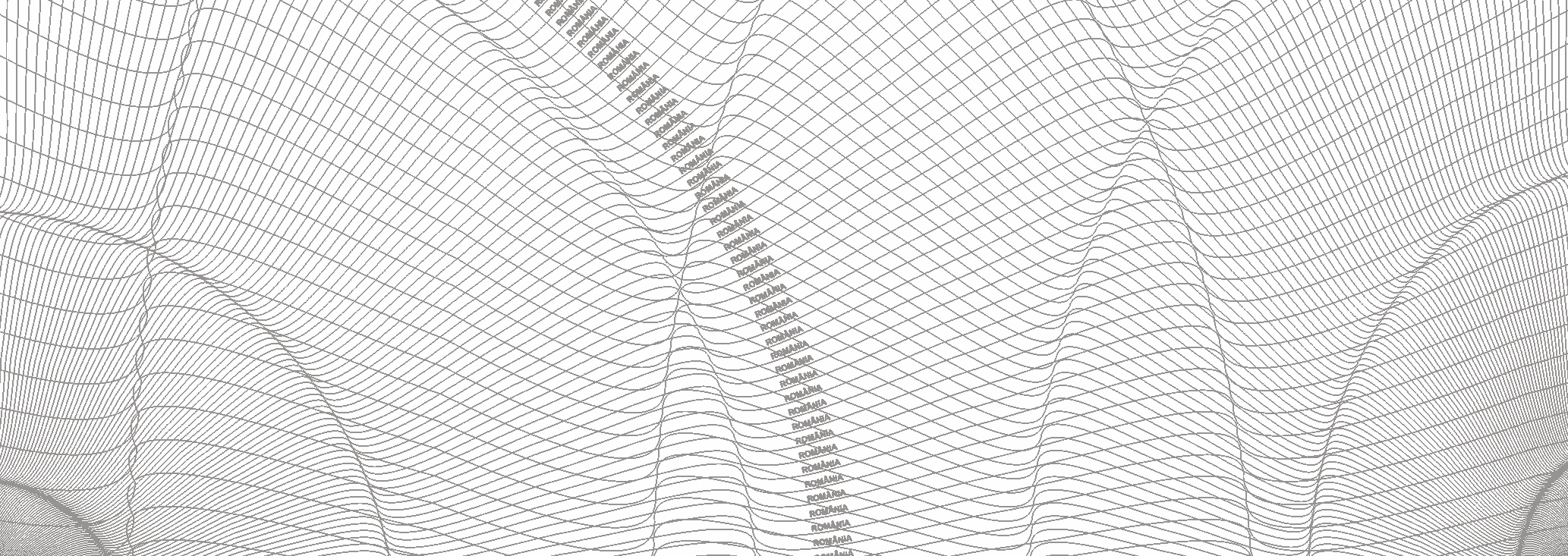 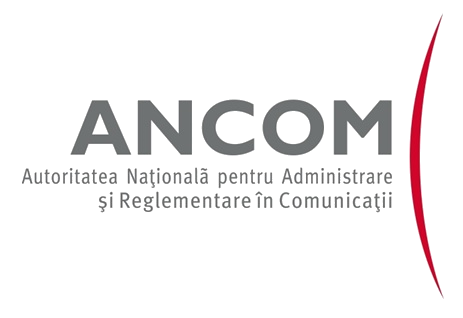 CERTIFICAT DE RADIOAMATOR (HAREC)bazat pe Recomandarea CEPT T/R 61-02HARMONISED AMATEUR RADIO EXAMINATION CERTIFICATE (HAREC)based on CEPT Recommendation T/R 61-02CERTIFICAT D’EXAMEN RADIOAMATEUR HARMONISE (HAREC)délivré sur la base de la Recommandation de la CEPT T/R 61-02HARMONISIERTE AMATEURFUNK-PRÜFUNGSBESCHEINIGUNG (HAREC)nach CEPT Empfehlung T/R 61-02No. _______                Titular   _______________                                                         (Holder’s name / Nom du titulaire / Name des Inhabers)         Data nașterii   _________________                                                         (Date of birth / Date de naissance / Geburtsdatum)Autoritatea Națională pentru Administrare și Reglementare în Comunicații din România atestă că titularul prezentului certificat a promovat un examen de radioamator conform cu reglementările Uniunii Internaționale de Telecomunicații (UIT). Examenul promovat corespunde prevederilor Recomandării CEPT T/R 61-02 (HAREC). În conformitate cu Regulamentul de Radiocomunicații pentru Serviciul de Amator din România, titularul prezentului certificat este îndreptățit de a obține autorizația de radioamator clasa _____. National Authority for Management and Regulations in Communications from  declares herewith that the holder of this present certificate passed an amateur radio examination, which fulfils the requirements laid down by the International Telecommunication Union (ITU). The passed examination corresponds to the examination described in CEPT Recommendation T/R 61-02 (HAREC). According to the amateur radio regulations of Romania, the holder of this certificate is entitled to obtain the national amateur radio licence class _____. L’Autorité Nationale pour la Gestion et Régulation dans les Communications de la Roumanie certifie que le titulaire du présent certificat a réussi un examen de radioamateur conformément au règlement de l'Union Internationale des Télécommunications (UIT). L'épreuve en question correspond à l’examen décrit dans la Recommandation CEPT T/R 61-02 (HAREC). En conformité avec le règlement de radiocommunications pour le service amateur en Roumanie, le titulaire du présent certificat est en droit d'obtenir l'autorisation de radioamateur classe _______. Nationale Aufsichtsbehörde für Management und Regelungen in den Kommunikationen aus Rumänien erklärt hiermit, dass der Inhaber dieser Bescheinigung eine Amateurfunkprüfung erfolgreich abgelegt hat, welche den Erfordernissen entspricht, wie sie von der Internationalen Fernmeldeunion (ITU) festgelegt sind. Die abgelegte Prüfung entspricht, wie sie von der CEPT-Empfehlung T/R 61-02 (HAREC) beschriebener Prüfung. Gemäß den Amateurfunkbestimmungen aus Rumänien ist der Inhaber dieser Bescheinigung berechtigt eine nationale Amateurfunkgenehmigung der Klasse ______ zu erhalten. Data emiterii   ______________                                 (Date of issue / Date d’émission / Ausstelldatum)                 Președinte,      Sorin Mihai GRINDEANU                                                                                           __________________________________________________________F4-DREXRAM                                                                                                                          Ediţia:1; Revizia:3ROMÂNIAAUTORITATEA NAŢIONALĂ PENTRU ADMINISTRARE ȘI REGLEMENTARE ÎN COMUNICAȚII DIRECȚIA REGIONALĂ ________Persoanele interesate de informații privind acest certificat vor adresa solicitările lor către autoritatea emitentă la adresa indicată.Officials requiring information about this certificate should address their enquiries to the issuing national Authority or the issuing Administration indicated below.Les autorités officielles désirant des informations sur ce document devront adresser leurs demandes à l'Administration ou à l’Autorité nationale compétente mentionnée ci-dessous.Behörden, die Auskünfte über diese Bescheinigung erhalten möchten, sollten ihre Anfragen an die genannte ausstellende nationale Behörde oder die ausstellende Verwaltung richten.Address / Adresse / AnschriftAutoritatea Naţională pentru Administrare şi Reglementare în ComunicaţiiDirecția Regională ________ __________________________